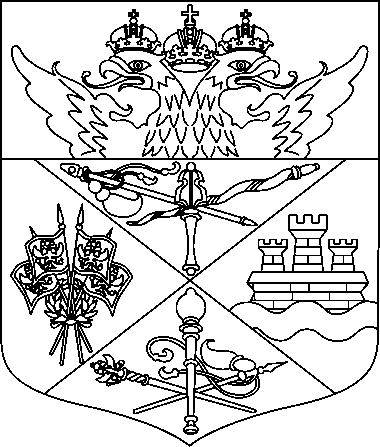   АДМИНИСТРАЦИЯ ГОРОДА НОВОЧЕРКАССКАПОСТАНОВЛЕНИЕОб утверждении Порядков предоставления бесплатного питания обучающимся муниципальных бюджетных общеобразовательных учреждений города Новочеркасска	В целях исполнения требований пункта 2.1 статьи 37 Федерального закона от 29.12.2012 № 273-ФЗ «Об образовании в Российской Федерации», социальной поддержки обучающихся муниципальных бюджетных общеобразовательных учреждений города, руководствуясь Федеральным законом от 06.10.2003 
№ 131-ФЗ «Об общих принципах организации местного самоуправления 
в Российской Федерации» и Уставом муниципального образования «Город Новочеркасск», постановляю:	1. Утвердить Порядок предоставления бесплатного горячего питания обучающимся по образовательным программам начального общего образования (1-4 классы) муниципальных бюджетных общеобразовательных учреждений города Новочеркасска (приложение № 1).2. Утвердить Порядок предоставления бесплатного питания обучающимся по образовательным программам основного общего и среднего общего образования (5-11 классы) муниципальных бюджетных общеобразовательных учреждений города Новочеркасска (приложение № 2).3. Размер денежного содержания бесплатного горячего питания на одного обучающегося по образовательным программам начального общего образования определяется исходя из объема выделенных бюджетных ассигнований федерального бюджета, бюджета Ростовской области, местного бюджета.	4. Установить размер денежного содержания бесплатного питания на одного обучающегося по образовательным программам основного общего и среднего общего образования в размере до 50 рублей 00 копеек в день исходя из объема выделенных бюджетных ассигнований местного бюджета.	5. Действие настоящего постановления распространяется на правоотношения, возникшие с 1 сентября 2020 г.	6. Признать утратившими силу: 6.1. Постановление Администрации города от 15.02.2017 № 197 «Об утверждении Порядка предоставления бесплатного питания учащимся муниципальных бюджетных общеобразовательных учреждений города Новочеркасска». 6.2. Постановление Администрации города от 10.12.2018 № 1948 
«О внесении изменений в постановление Администрации города от 15.02.2017 № 197 «Об утверждении Порядка предоставления бесплатного питания учащимся муниципальных бюджетных общеобразовательных учреждений города Новочеркасска». 7. Отделу информационной политики и общественных отношений Администрации города (Луконина О.В.) опубликовать настоящее постановление в газете «Официальный выпуск. Новочеркасские ведомости» и разместить на официальном сайте Администрации города.8. Контроль за исполнением постановления возложить на заместителя главы Администрации города Хмельницкого К.С.Постановление вноситУправление образования Администрации городаПриложение № 1к постановлениюАдминистрации городаот 15.10.2020 № 1360ПОРЯДОКпредоставления бесплатного горячего питания обучающимся по образовательным программам начального общего образования (1-4 классы) муниципальных бюджетных общеобразовательных учреждений города Новочеркасска	1. Порядок предоставления бесплатного горячего питания обучающимся 
по образовательным программам начального общего образования (1-4 классы) (далее – обучающиеся) в муниципальных бюджетных общеобразовательных учреждениях города Новочеркасска разработан в целях исполнения требований пункта 2.1 статьи 37 Федерального закона от 29.12.2012 № 273-ФЗ «Об образовании в Российской Федерации».	Бесплатное горячее питание обучающихся муниципальных бюджетных общеобразовательных учреждений города (далее – МБОУ) осуществляется по договору оказания услуг по организации питания обучающихся.	2. Право на получение бесплатного горячего питания имеют обучающиеся 1-4 классов МБОУ.3. Управление образования Администрации города обеспечивает контроль целевого и эффективного использования денежных средств, выделяемых на предоставление бесплатного горячего питания.	4. Замена бесплатного горячего питания денежной компенсацией не допускается.5. Родители (законные представители) обучающихся имеют право отказаться от предоставления несовершеннолетнему бесплатного горячего питания на основании поданного заявления на имя директора МБОУ.	6. МБОУ:	6.1. Обеспечивает предоставление бесплатного горячего питания обучающимся в соответствии с настоящим Порядком.	6.2. Утверждает приказом списки обучающихся, имеющих право на получение бесплатного горячего питания.	6.3. Заключает в соответствии с законодательством Российской Федерации договоры аренды имущества, договоры на оказание услуг с организатором питания.	6.4. Согласовывает и размещает в специально отведенном доступном месте меню бесплатного горячего питания обучающихся.	6.5. Утверждает график получения бесплатного горячего питания согласно календарному учебному графику и расписанию занятий.	6.6. Осуществляет ежедневный учет предоставления бесплатного горячего питания обучающихся.	6.7. Осуществляет постоянный контроль организации бесплатного горячего питания и качества готовых блюд.	6.8. Несет ответственность:	за предоставление бесплатного горячего питания обучающимся в соответствии с настоящим Порядком;	за ведение отчетности.Приложение № 2к постановлениюАдминистрации городаот 15.10.2020 № 1360ПОРЯДОКпредоставления бесплатного питания обучающимся по образовательным программам основного общего и среднего общего образования (5-11 классы) муниципальных бюджетных общеобразовательных учреждений города Новочеркасска	1. Порядок предоставления бесплатного питания обучающимся по образовательным программам основного общего и среднего общего образования (5-11 классы) (далее – обучающиеся) муниципальных бюджетных общеобразовательных учреждений города Новочеркасска (далее – Порядок) разработан в целях социальной поддержки детей.	Бесплатное питание обучающихся в муниципальных бюджетных общеобразовательных учреждениях города (далее – МБОУ) осуществляется по договору оказания услуг по организации питания обучающихся.	2. Право на получение бесплатного питания имеют обучающиеся МБОУ следующих категорий:	2.1. Дети из семей, имеющих трех и более несовершеннолетних детей.	2.2. Дети из малоимущих семей.	3. Управление образования Администрации города обеспечивает контроль целевого и эффективного использования средств, выделяемых на предоставление бесплатного питания.	4. Бесплатное питание выдается один раз в день согласно набору блюд.	5. Замена бесплатного питания денежной компенсацией не допускается.	6. МБОУ:	6.1. Выявляет обучающихся льготных категорий.	6.2. Формирует первичные документы, подтверждающие право обучающегося на получение бесплатного питания:	6.2.1. Для детей из семей, имеющих трех и более несовершеннолетних детей:	заявление родителей (законных представителей) на имя директора МБОУ;	копии свидетельств о рождении детей.	6.2.2. Для детей из малоимущих семей:	заявление родителей (законных представителей) на имя директора МБОУ;	списки обучающихся данной категории детей, сверенные со специалистами Управления труда и социального развития Администрации города.	6.3. Обеспечивает предоставление бесплатного питания обучающимся в соответствии с настоящим Порядком.	6.4. Утверждает приказом списки обучающихся, имеющих право на получение бесплатного питания.	6.5. Заключает в соответствии с законодательством Российской Федерации договоры аренды имущества, договоры на оказание услуг с организатором питания.	6.6. Согласовывает и размещает в специально отведенном доступном месте ежедневный набор блюд бесплатного питания.	6.7. Утверждает график получения бесплатного питания согласно календарному учебному графику и расписанию занятий.	6.8. Осуществляет ежедневный учет предоставления бесплатного питания обучающихся.	6.9. Осуществляет постоянный контроль организации питания и качества готовых блюд.	6.10. Несет ответственность:	за предоставление бесплатного питания обучающимся в соответствии с настоящим Порядком;	за ведение отчетности и хранение первичных документов.15.10.2020№  1360г. НовочеркасскИ.о. главы Администрации города НовочеркасскаЮ.Е. ЛысенкоИ.о. управляющего деламиАдминистрации городаВ.Е. КирсановИ.о. управляющего деламиАдминистрации городаВ.Е. Кирсанов